Reserves Policy of the 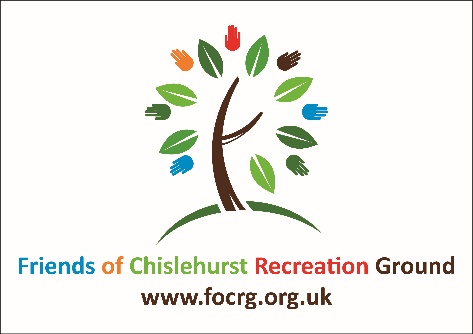 Friends of Chislehurst Recreation Ground [FOCRG]Introduction“Reserves - the funds a charity keeps in reserve - can strengthen a charity’s resilience against, for example, drops in income or the demands of a new project.It is important for charities to have a policy explaining their approach to reserves. There is no single level or even a range of reserves that is right for all charities. Any target set by trustees for the level of reserves to be held, or decision that there is no need for reserves, should reflect the particular circumstances of the individual charity and be explained in the policy.”Source: https://www.gov.uk/government/publications/charities-and-reserves-cc19As a registered charity, it is deemed appropriate that FOCRG should have a reserves policy.FOCRG’s Reserves Policy:We shall hold reserves of £4000 in our bank account to act as operating funds to undertake projects as appropriate.The reserves should be built up from unrestricted income.Responsibility Responsibility for this policy and its implementation lies with the Treasurer and ultimately with the committee.Review This policy is reviewed regularly and updated as required. Adopted on: 21st April 2017                   Reviewed November 2021